CONCEPTOSIMAGENESSexualidad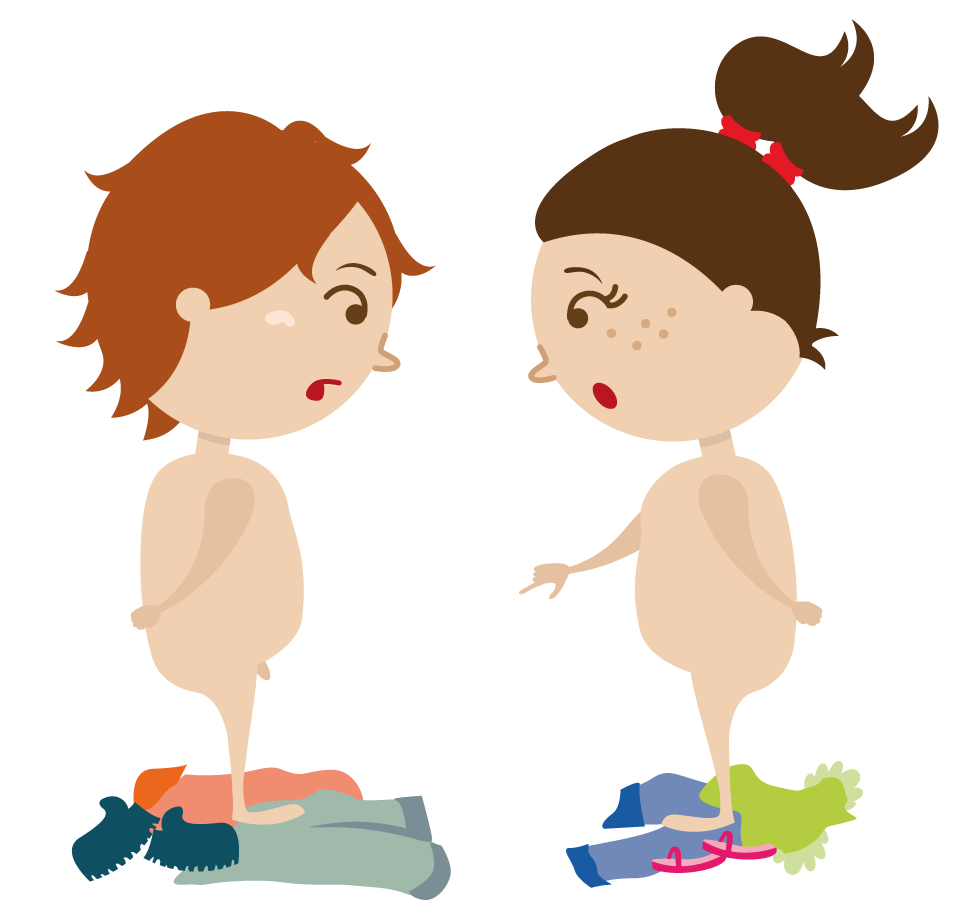 Sexologia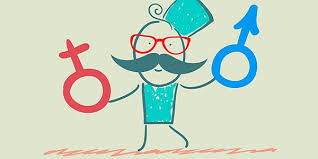 Reproductividad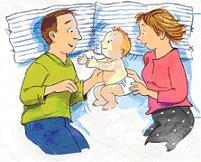 Erotismo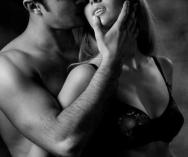 Identidad de genero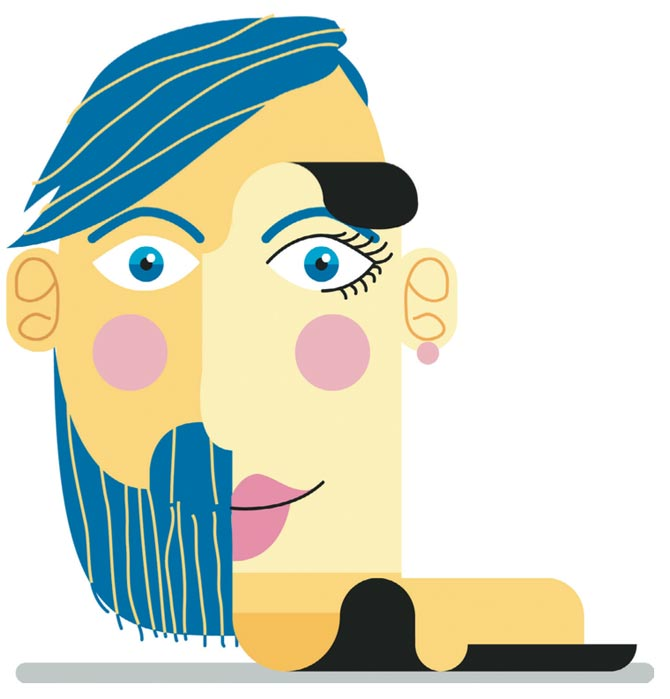 Rol de genero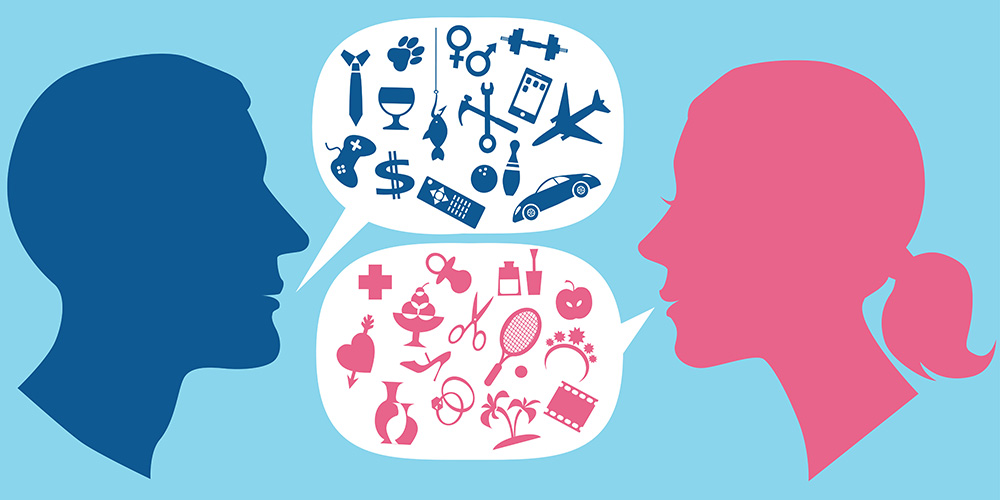 Orientacion de genero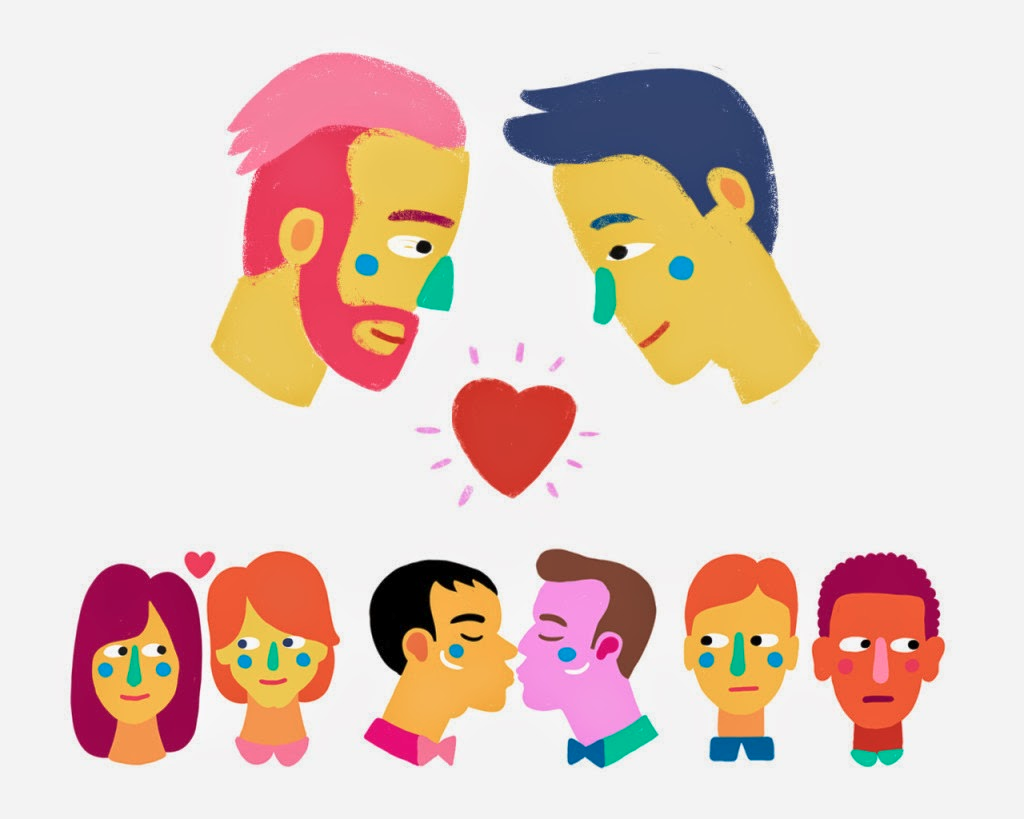 Sexo biologico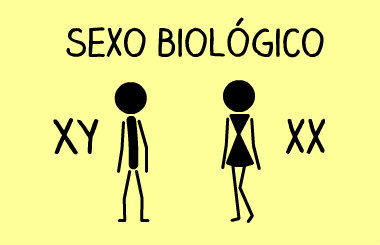 